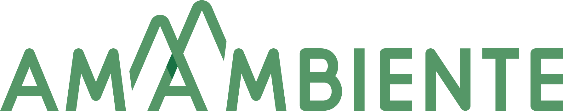 CALENDARIO DI RACCOLTA LUNGO LAGO CALCERANICA – CALDONAZZO 2024DAL 10 GIUGNO AL 28 SETTEMBREDal 29 settembre ripartirà il calendario invernale: raccolta ORGANICO   → GIOVEDI’raccolta VETRO           → GIOVEDI’raccolta SECCO           → Vedi sul sito AmAmbiente raccolta PLASTICA       →Vedi sul sito AmAmbiente  Si ringrazia per la collaborazioneLUNEDÌMARTEDÌMERCOLEDÌGIOVEDÌVENERDÌVENERDÌSABATOSABATOORGANICOCARTONEORGANICOCARTONECARTONEORGANICOORGANICOSECCOSECCOIMBALLAGGI LEGGERIIMBALLAGGI LEGGERIVETROVETRONB: POSIZIONARE I CASSONETTI PRIMA DELLE ORE 6.00NB: POSIZIONARE I CASSONETTI PRIMA DELLE ORE 6.00NB: POSIZIONARE I CASSONETTI PRIMA DELLE ORE 6.00NB: POSIZIONARE I CASSONETTI PRIMA DELLE ORE 6.00NB: POSIZIONARE I CASSONETTI PRIMA DELLE ORE 6.00